KAHUHO UHURU HIGH SCHOOLBIOLOGY END OF TERM 1 2011 EXAMSBIOLOGY PP 3TIME 1 ½ HrsNAME…………………………………………..CLASS…………ADM NUMBER……………InstructionsAnswer all questionsYou are required to spend the first 10 minutes of the 1 ½  hours allowed for this paper reading the whole carefully before commencing your work.Answers must be written in the spaces provided in the questions paperAdditional pages must not be inserted.Candidates may be penalized for recording irrelevant information and incorrect spelling for technical terms.1. You are provided with specimen labeled A, B and C which is placed in a container of clean water     Remove the specimen from water and examine it.a) Using observable features only classify the specimen into the following taxa.Specimen A	Class:                                                                                                                 			(1mk)………………………………………… 	      Reasons:………………………………………………………………………………………… 			(2 mks) ……………………………………………………………………………………………………………………      ……………………………………………………………………………………………………………………Specimen B	Class												(1mk)…………………………………………………….       Reasons:      ……………………………………………………………………………………………………………………………………………………………………………………………………………………………………………………………………………………………………………………………………………………	(2mks)Specimen C	 Kingdom												(1mk)…………………………………………       Reasons:      ………………………………………………………………………………………………………………………………………………………………………………………………………………………………………………………………………………………………………………………………………………………(2mks)Economic importance to man										(2mks)………………………………………………………………………………………………………………………………………………………………………………………………………………………………………………………………………………………………………………………………………………………………b) Using external features only, state how specimen A is adapted to its functions				(3mks)…………………………………………………………………………………………………………………………………………………………………………………………………………………………………………………………………………………………………………………………………………………………………………………………………………………………………………………………………………………………………………………………………………………………………………………………………………2. You are provided with solution labeled P and S.. Using the reagents Provided:-a) Carry outs tests to determine the food substance (s) in P and S .					(12 mks)b) Give a reason why Hcl was used in one of the tests					(1mk)………………………………………………………………………………………………………………………………………………………………………………………………………………………………………………………………………………………………………………………………………………………………	c) What is the nutritional importance of the food substance tested with DCPIP solution	(1mk)………………………………………………………………………………………………………………………………………………………………………………………………………………………………………………………………………………………………………………………………………………………………3.The pictures below were taken from the human respiratory system. Use it to answer the questions that follow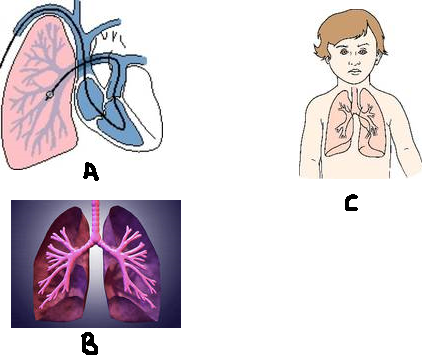 a)Using arrows, indicate on the diagrams									(3mks)	i) Trachea as X	ii)Bronchioles as Y	iii)Position of the diaphragm as Zb)Identify the blood vessel marked K										(1mk)…………………………………………………………………………………………………………………………………………………………………………………………………………………………………………c) State two adaptations of the part lebbled P to its functions						(2mks)………………………………………………………………………………………………………………………………………………………………………………………………………………………………………………………………………………………………………………………………………………………………d) State any three characteristics of the structure labeled B to gaseous exchange				(3mks)………………………………………………………………………………………………………………………………………………………………………………………………………………………………………………………………………………………………………………………………………………………………e) State three diseases that affect the above organs due to 							(3mks)	i) Presence of pollen grains, fur, or dust……………………………………………………………	ii) Excessive smoking			……………………………………………………………	iii) Micobacterium tuberculosis	……………………………………………………………Good luckFood  substances being tested  forProcedureObservationsConclusionsSTARCH( Using P)REDUCING SUGARS( Using P)NON REDUCING SUGARS( Using P)VITAMINS( Using S)